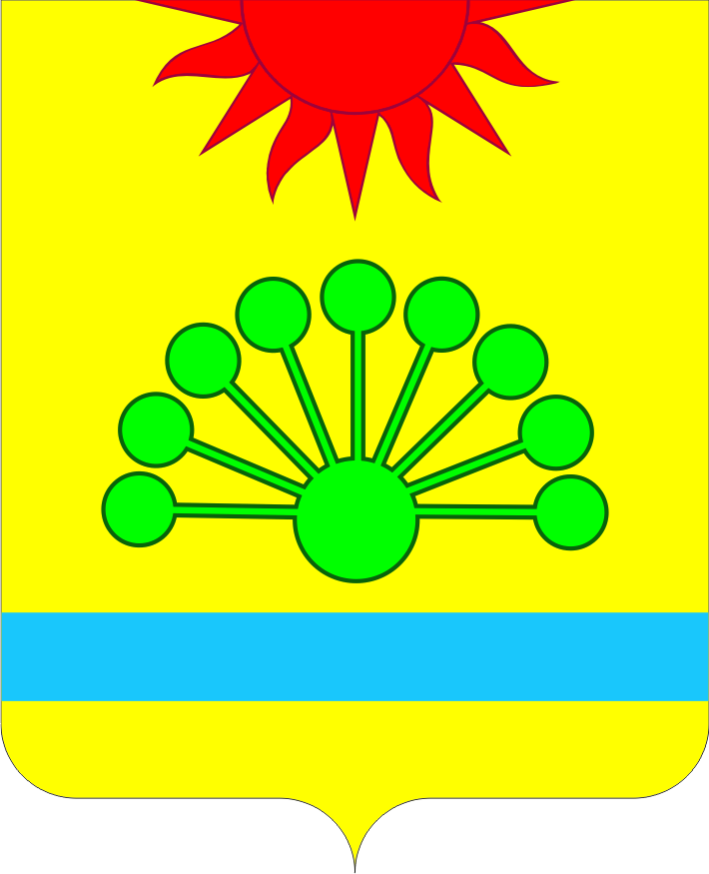 Администрация Аязгуловского сельского поселения Аргаяшского муниципального района Челябинской областиПОСТАНОВЛЕНИЕот 23.03.2022 г.                                                                                   №  23Об утверждении Положенияо социальном и экономическомстимулировании граждан и организацийв добровольной пожарной охране, в том числеучастия в борьбе с пожарами на территории Аязгуловского сельского поселения    В соответствии с Федеральным законом от 06.10. 2003 года № 131- ФЗ «Об общих принципах организации местного самоуправления вРоссийской Федерации», Федеральным законом от 22 .07. 2008 года № 123-ФЗ «Технический регламент о требованиях пожарной безопасности»,Федеральным законом от 06.05. 2011 года № 100-ФЗ «О добровольнойпожарной охране»     Администрация Аязгуловского сельского поселенияПОСТАНОВЛЯЕТ:1. Утвердить Положение о социальном и экономическом стимулированииучастия граждан и организаций в добровольной пожарной охране, в томчисле участия в борьбе с пожарами (Приложение 1).2. Настоящее постановление вступает  в силу после его официального обнародования на официальном сайте муниципального образования Аязгуловского  сельского поселения.3.Контроль  за  исполнением настоящего постановления оставляю за собой.Глава Аязгуловскогосельского поселения                                                           К.Н.ХисматуллинПриложение 1к постановлению АдминистрацииАязгуловского сельского поселенияот  23.03.2022 № 23      Положение о социальном и экономическом стимулировании участия граждан и организаций в добровольной пожарной охране, в том числе участия в борьбе с пожарами.1. Общие положенияНастоящее положение разработано в соответствии с Федеральным законом от 6октября 2003 года № 131-ФЗ «Об общих принципах организации местногосамоуправления в Российской Федерации», Федеральным законом от 22 июля 2008 года№ 123-ФЗ «Технический регламент о требованиях пожарной безопасности», Федеральнымзаконом от 6 мая 2011 года № 100-ФЗ «О добровольной пожарной охране».1. Социальное и экономическое стимулирование участия граждан и организаций вдобровольной пожарной охране, в том числе участия в борьбе с пожарами относится кпервичным мерам пожарной безопасности и является вопросом местного значенияпоселения.2. Администрация Аязгуловского сельского поселения обеспечивают соблюдение прав изаконных интересов добровольных пожарных и общественных объединений пожарнойохраны, предусматривают систему мер правовой и социальной защиты добровольныхпожарных и оказывают поддержку при осуществлении ими своей деятельности всоответствии с законодательством Российской Федерации, законодательствомЧелябинской области и муниципальными правовыми актами.2. Организация деятельности добровольных пожарных дружин.1. В населенных пунктах Аязгуловского сельского поселения могут быть созданыДобровольные пожарные дружины (далее – «ДПД») – подразделения добровольнойпожарной охраны, принимающие непосредственное участие в тушении пожаров и неимеющие на вооружении мобильных средств пожаротушения.2. ДПД Аязгуловского сельского поселения предназначены для проведенияпрофилактических мероприятий по предупреждению и тушению пожаров в жилых домахи на объектах Аязгуловского сельского поселения.3. Администрация Аязгуловского сельского поселения создает условия для организациидобровольной пожарной охраны на территории Аязгуловского сельского поселения, в томчисле:1) оказание содействия в привлечении жителей Аязгуловского сельского поселения вчлены ДПД, проведение агитационной работы.2) приобретение (изготовление) средств противопожарной пропаганды, агитации.3. Стимулирование участия граждан и организаций в добровольной пожарной охране, в том числе участия в борьбе с пожарами.1. Материальное стимулирование деятельности добровольных пожарных Аязгуловскогосельского поселения:1) объявление благодарности;2) единовременное денежное вознаграждение.Финансирование материального стимулирования, осуществляется в пределах бюджетныхассигнований выделенных в бюджете Аязгуловского сельского поселения на реализациюполномочия по обеспечению первичных мер пожарной безопасности в границахнаселенных пунктов Аязгуловского сельского поселения.2. Осуществление правовой и социальной защиты членов семей добровольных пожарныхАязгуловского сельского поселения, в том числе в случае гибели добровольногопожарного Аязгуловского сельского поселения в период исполнения им обязанностейдобровольного пожарного:1) оказание психологической помощи;2) иные меры, не запрещенные законодательством Российской Федерации, в пределахбюджетных ассигнований, выделенных в бюджете  Аязгуловского сельского поселения нареализацию полномочия по обеспечению первичных мер пожарной безопасности вграницах населенных пунктов Аязгуловского сельского поселения.3. Применение мер экономического стимулирования участия граждан и организаций вдобровольной пожарной охране, в том числе участия в борьбе с пожарами осуществляетсяна основании распоряжения Администрации Аязгуловского сельского поселения.